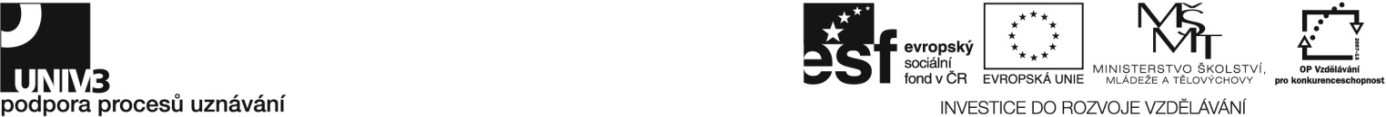 Konkrétní zadání34-013-H Tiskař na sítotiskových strojích Zadání pro účastníky ověřování Proveďte přípravu a tisk barevného plakátu A3 dle přiložené makety, barevnost 2/0, náklad 20 ks, potiskovaný materiál bezdřevý ofset 100g/m2 , vše za dodržení technologických postupů, BOZP a PO, hygienických zásad s použitím vhodných pomůcek.Teoretická zkouška (ústní a písemná)Popište technologický postup tisku plakátu formátu B2, barevnost 4/0 (přímé barvy), formát tiskového archu B2, nehlazený papír, plošná hmotnost 150 g/m2 libovolně na automatickém nebo poloautomatickém archovém sítotiskovém stroji.Popište technologický postup zhotovení tiskových forem na zařízení CtS (Computer to screen) pro tisk plakátu formátu B2, barevnost 4/0 (přímé barvy), formát tiskového archu B2, nehlazený papír, plošná hmotnost 150 g/m2.Praktická zkouška V průběhu praktické části ústně zdůvodňujte své činnosti.Nastavte parametry pro osvit na jednotce CtS, zhotovte tiskové formy a proveďte kontrolu kvality.Navrhněte a zvolte postup přípravy a tisku plakátu. Navrhněte druh tiskových barev a jejich pořadí pro tisk.Převezměte výrobní podklady, potiskovaný materiál, tiskové formy, tiskové barvy, proveďte jejich kontrolu a zhotovte rozkres tiskového archu.Nastavte formát příslušného tiskového archu a příslušných celků pro plynulý průchod materiálu strojem.Založte tiskové formy v žádaném pořadí do tiskových jednotek a proveďte nastavení soutisku a těrky. Proveďte nanesení barev. Proveďte zkušební tisk a zkontrolujte správnou funkci všech celků stroje a vizuální kontrolu dle předlohy, případně proveďte korekce. Provádějte průběžnou kontrolu archů během tisku s využitím nátisku. Po ukončení tisku předejte správný počet bezchybně vytištěných archů k dalšímu zpracování.Proveďte čištění, kontrolu a údržbu tiskového stroje.Soupis materiálního a technického zabezpečení pro zajištění ověřováníMateriálpotiskovaný materiál (BO 100 g/m2)	cca 180 kssítotiskové barvy	cca 0,0 kgsvětlocitlivá emulze	cca 0,0 kgchemikálie - zpomalovač schnutí, nitroředidlo, olejové ředidlo	cca á 0,0 kgodvrstvovač světlocitlivé emulze	cca 0,0 kgčisticí textilie	cca 20 ksVybavenístroj pro plochý sítotisktiskové formytěrkyšpachtleodvrstvovací korýtkovyvolávací vanaosvitová jednotka CtSpočítač s RIPpředpisy a normy používané v rámci systémového řízení kvality tiskuochranné pomůcky k zajištění bezpečnosti prácespektrofotometrzařízení kontrolního nátiskupsací a rýsovací potřebyKontrola dodržení časového limituČinnost podle zadáníČasový limit (v min.)Písemná část60Nastavení CtS a zhotovení tiskových forem60Volba postupu přípravy a tisku plakátu, návrh druhu tiskových barev a jejich pořadí pro tisk10Převzetí potřebných pomůcek a materiálu a jejich kontrola10Nastavení formátu a průchodu potiskovaného materiálu90Založení tiskových forem a barvy, nastavení těrky a soutisku90Zkušební tisk a kontrola funkcí, vizuální kontrola tisku40Kontrola archů při tisku dle nátisku20Předání vytištěných archů10Čištění, kontrola a údržba tiskového stroje90Doba trvání zkoušky: podle standardu 5 - 8 hod.480 